					Grundschule Uchtelfangen der Gemeinde Illingen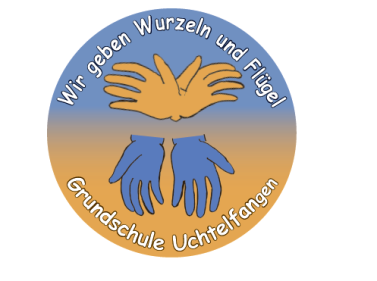 					Am Marktplatz 4					66557 Uchtelfangen					Tel:	06825-3010					Fax:	06825-499518					email:      gs-uchtelfangen@illingen.de					home:      gs-uchtelfangen.illingen.de		NotbetreuungIch benötige für meinen Sohn/meine Tochter …………………………………………………………………...  einen Platz in der Notbetreuung.Kreuzen Sie bitte jeden Tag einzeln in dem Kästchen hinter dem Wochentag an.In der Woche vom 01.02. - 05.02.2021In der Woche vom 08.02.- 12.02.2021………………………………………………………………………..Datum, UnterschriftMontagDienstagMittwochDonnerstagFreitagMontagDienstagMittwochDonnerstagFreitag